獎狀審查核定範例範例1範例1獎狀認定條件認定給分結果文號: 教育局比賽核定文號關防: 台南市政府關防政府機關主辦，個人賽，市級，第6名    1  分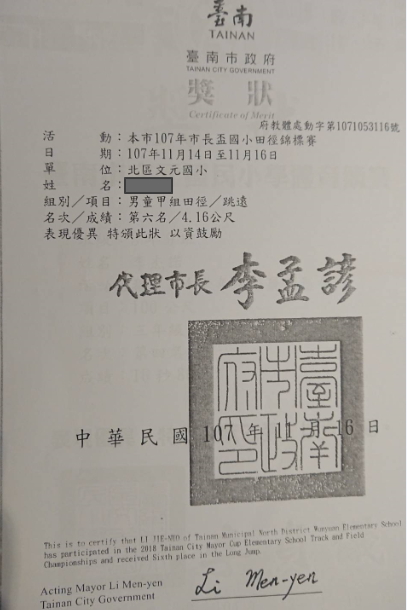 範例2範例2獎狀認定條件認定給分結果文號: 教育部107年6月21日臺教 師(一)字第 1070091037 號函同意關防: 主辦單位為教育部國立台灣藝 術教育館及各縣市政府比賽單位無頒發個人獎狀(以下為文元國小另行頒發個人獎狀)，以比賽實施要點及參賽名單認定， 政府機關主辦，團體賽，全國性，特優(第1名)   6  分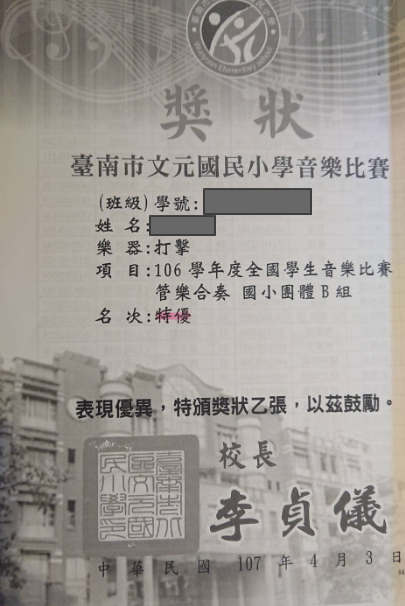 範例3範例3獎狀認定條件認定給分結果文號: 體育署比賽核定文號關防: 中華民國縣市體育會聯合總會(屬民間團體)民間團體主辦，團體賽，市級，第 5 名   0.5  分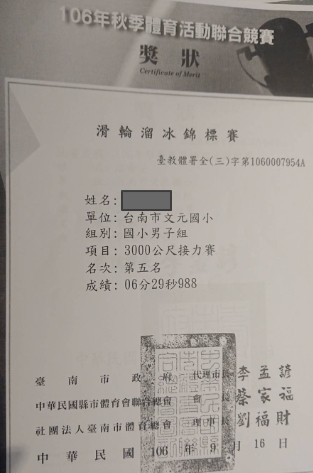 範例4範例4獎狀認定條件認定給分結果文號: 無政府機關比賽核定文號關防: 不予計分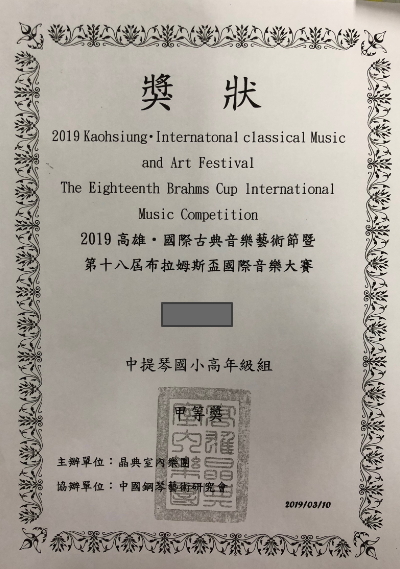 範例5範例5獎狀認定條件認定給分結果文號: 無政府機關比賽核定文號關防: 不予計分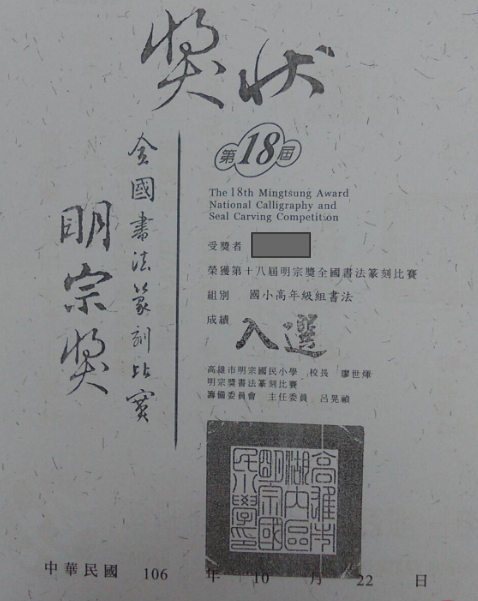 範例6範例6獎狀認定條件認定給分結果文號: 立案文號，非政府機關比賽核定文號關防: 不予計分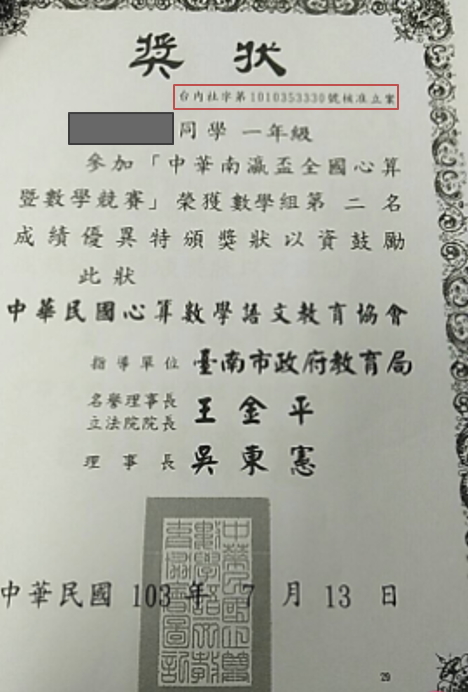 